新 书 推 荐中文书名：《北海道：来自日本最北端岛屿的食谱》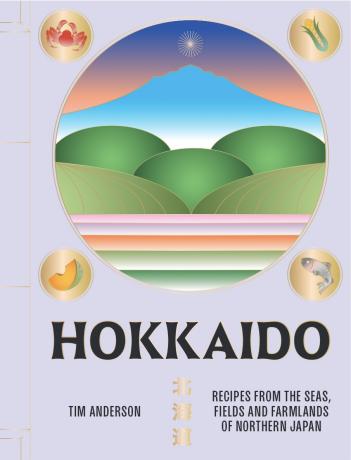 英文书名：Hokkaido: Recipes from Japan's Northernmost Island 作    者：Tim Anderson 出 版 社：Hardie Grant代理公司：ANA/Jessica Wu页    数：256页出版时间：2024年10月代理地区：中国大陆、台湾审读资料：电子稿类    型：餐饮图书内容简介：卖点：北海道是日本第三大旅游目的地，仅次于东京和京都本书的食谱能满足所有想要学习日式烹饪技术的人，并提升其技术北海道一直以其充满活力的烹调受到赞誉。该地区融合了三种食物文化：欧洲农业模式、传统和现代日本料理、以及土著阿伊努族的美食文化，这让北海道拥有与日本其它地区不同的饮食文化。不同饮食文化交融让北海道地区擅长融合丰富食材，从欧洲借鉴牛奶、猪肉、小麦和薰衣草；利用当地优质农产品海藻、螃蟹和甜瓜；保留阿伊努族的野生鹿肉、野菜和鲑鱼。试想用调味米填充的鱿鱼、混有酱油和黄油的甜玉米、野生大蒜饺子、核桃酱粽子以及丝滑的“雪山熔岩”芝士蛋糕和甜脆玉米巧克力，这些都是何等的美味。该书通过精美的摄影展现了世界上最独特而美妙的美食目的地之一。作者简介：蒂姆·安德森（Tim Anderson）是一名厨师兼作家，同时也是《厨艺大师》冠军得主。他出生并成长于威斯康星，研究日本饮食文化超过二十年。起初饮食只是他的爱好，后转变为职业。内页展示：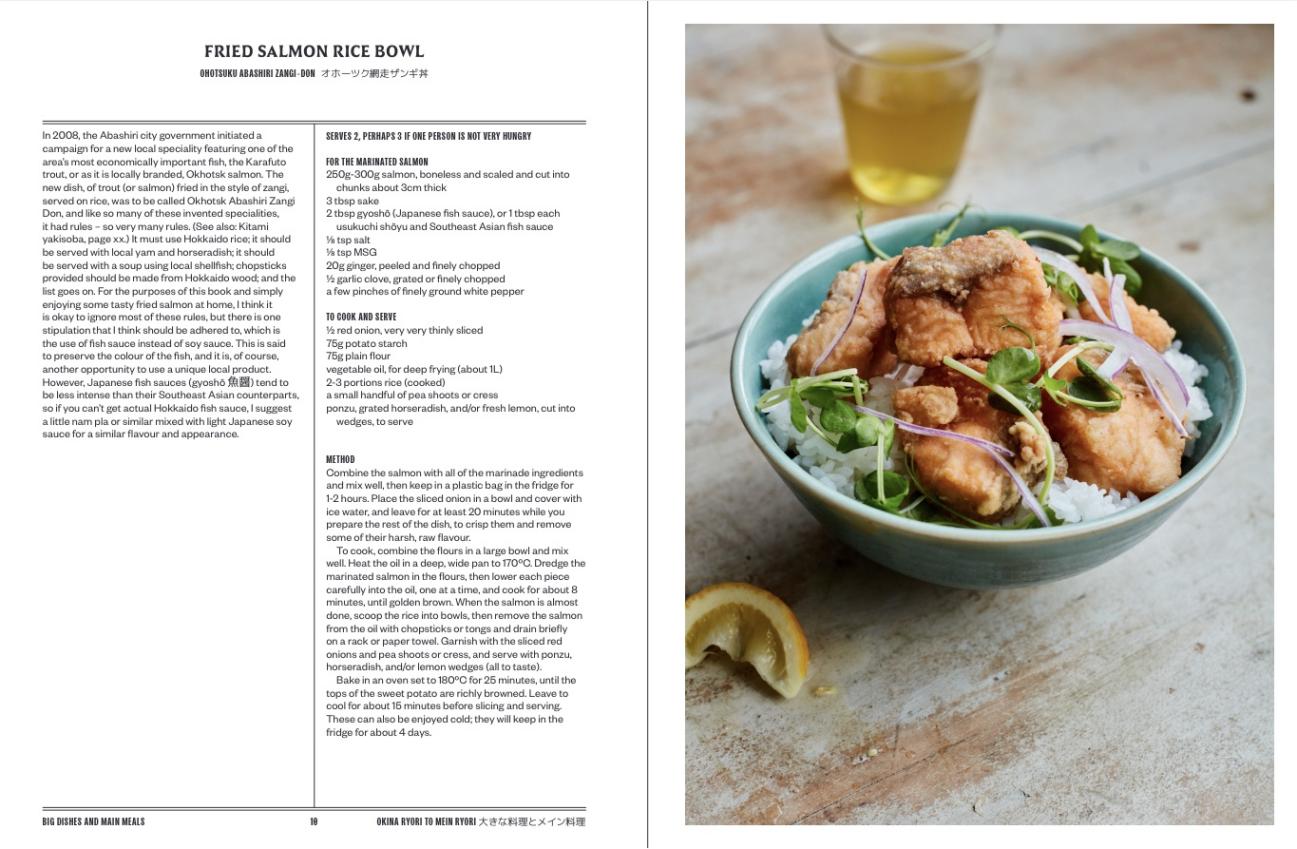 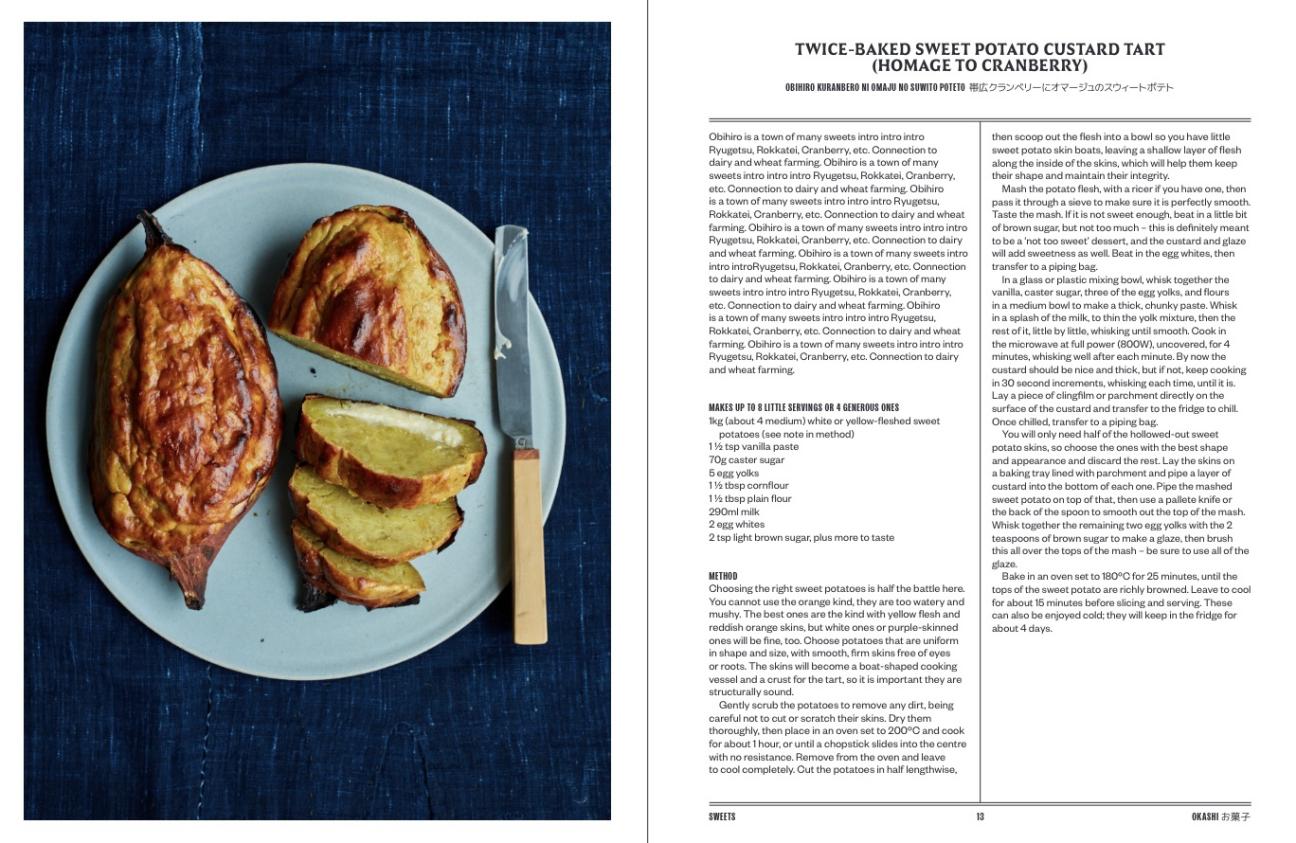 感谢您的阅读！请将反馈信息发至：版权负责人Email：Rights@nurnberg.com.cn安德鲁·纳伯格联合国际有限公司北京代表处北京市海淀区中关村大街甲59号中国人民大学文化大厦1705室, 邮编：100872电话：010-82504106, 传真：010-82504200公司网址：http://www.nurnberg.com.cn书目下载：http://www.nurnberg.com.cn/booklist_zh/list.aspx书讯浏览：http://www.nurnberg.com.cn/book/book.aspx视频推荐：http://www.nurnberg.com.cn/video/video.aspx豆瓣小站：http://site.douban.com/110577/新浪微博：安德鲁纳伯格公司的微博_微博 (weibo.com)微信订阅号：ANABJ2002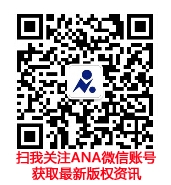 